Информационная карта проекта отдела экологии, краеведения и туризмаКраеведческие интеллектуальные игры «Мозаика Беларуси»1. ПACПOPT ПPOEKTA1. ПACПOPT ПPOEKTA1. ПACПOPT ПPOEKTA1.2Название проектаКраеведческие интеллектуальные игры «Мозаика Беларуси»1.3Направленность проектасохранение исторической памяти, краеведение, занятость детей1.4Руководители проектаДрабко М.В., заведующий отделом экологии, краеведения и туризмаУрбан П.А., культорганизатор1.5Сроки (продолжительность, началопроекта, окончание проекта)октябрь 2023 г. – апрель 2024 г.1.6Целевая аудитория проектаучащиеся 7-8 классов1.7Партнеры проекта-2. ДЕЯТЕЛЬНОСТЬ ПО РАЗРАБОТКЕ И РЕАЛИЗАЦИИ ПPOEKTA2. ДЕЯТЕЛЬНОСТЬ ПО РАЗРАБОТКЕ И РЕАЛИЗАЦИИ ПPOEKTA2. ДЕЯТЕЛЬНОСТЬ ПО РАЗРАБОТКЕ И РЕАЛИЗАЦИИ ПPOEKTA2.1Анализ ситуации (актуальность)На сегодняшний день вопрос сохранения исторической памяти, культурных ценностей и природных особенностей играет важную роль в патриотическом воспитании подрастающего поколения. Обычные уроки не вызывают большого интереса в изучении материала, поэтому наиболее актуальным решением проблемы станет формат краеведческих интеллектуальных игр.2.2Идея проектаПринимая участие в краеведческих играх, учащиеся учреждений образования города в игровой форме будут получать необходимые знания о родной стране, смогут развивать логическое мышление, повысить навыки работы в команде.2.3Цель и задачи проектаЦель: воспитание учащихся в духе национальной идеологии, расширения знаний об истории и современности нашей Родины.Задачи:организация свободного времени детей и подростков, привлечение молодёжи к интеллектуальной деятельности;популяризация исторического, культурного и природного наследия Беларуси;привитие методами интеллектуально-игровой деятельности навыков работы в коллективе;выявление и поощрение интеллектуально одаренных школьников.2.4Ресурсы проектаКадровые: члены жюри, ведущий, фотограф.Технические: ноутбук, мультиборд, микрофон.Материальные: бланки для ответов, протоколы жюри, раздаточные материалы к вопросам, дипломы.2.5План действий по реализации проекта1. Поиск материала и составление игр;2. Приглашение команд учреждений образования города;3. Проведение игр, подведение итогов, награждение победителей;4. Информационное сопровождение игр.2.6РR-кампанияРассылка информации о проведении игр по учреждениям образования, анонс в социальных сетях Государственного учреждения дополнительного образования «Дворец детей и молодёжи г. Новополоцка» и Telegram-канале «Pro Образование | NP».2.7Продукт проектаСборник материалов, презентации3. ОЖИДАЕМЫЙ РЕЗУЛЬТАТ3. ОЖИДАЕМЫЙ РЕЗУЛЬТАТ3. ОЖИДАЕМЫЙ РЕЗУЛЬТАТ3.1Полученные результаты (качественные и количественные)Количественные: 7 игр, охват 78 учащихся, 1 сборник материалов, 21 публикация в социальных сетях.Качественные: расширение кругозора учащихся, повышение коммуникативных навыков, пробуждение интереса учащихся к изучению истории и культуры, сохранению природы города Новополоцка и Республики Беларусь.3.2Логотип проекта (если есть)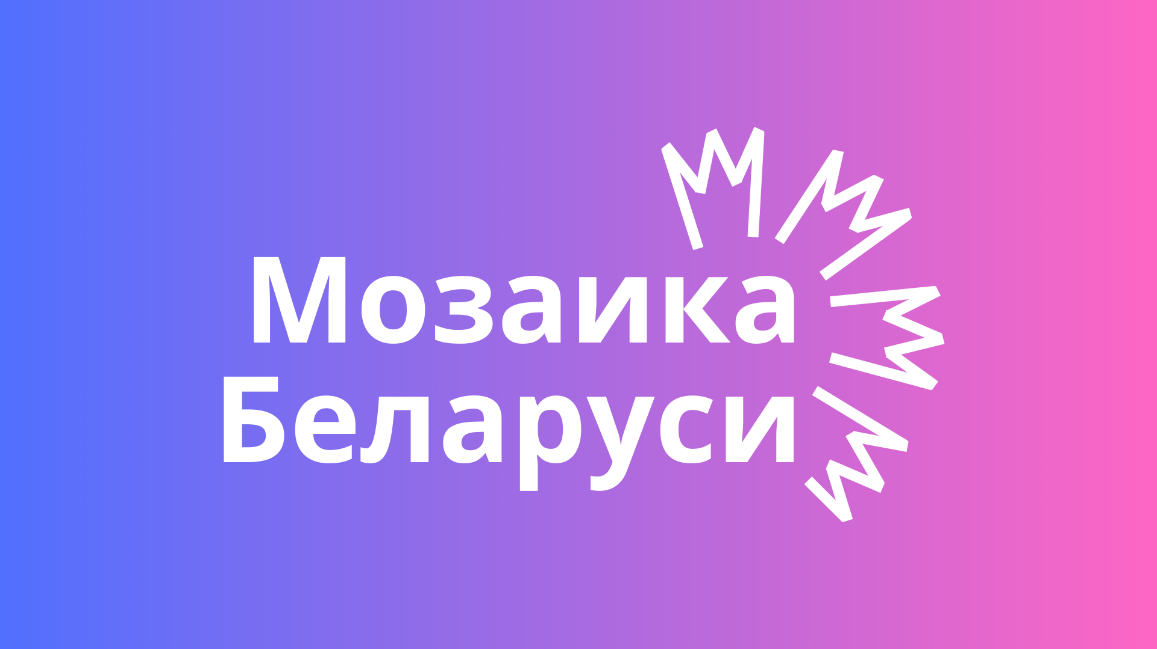 